 October 12-16, 2020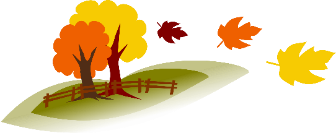 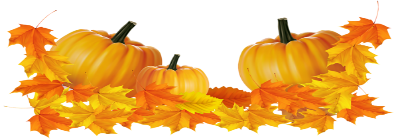 Nightly HomeworkPractice spelling & sight wordsRead 10-20 minutesCheck/Sign Planners & Folders Spelling Words-man 		-pin-chin		-sit-mop		-hop-not		-hot-but		-frog-any		-cameSight Words-any		-came-but		VocabularyMath:-count on	-doubles-doubles minus one-doubles plus one-make a tenScience-motion	-speed-straight line	-zigzag-push		-pull-force		-gravity-back-and-forth-round-and-roundThis Week’s Skills/ThemesPhonics: VC pattern & same middle sounds Comprehension: Reading strategies  Language: Context clues Writing: Use information to answer questionsMath: Addition StrategiesScience: How objects move**Spirit Day is Friday!  Show your school pride and wear a Heathrow shirt.October 12-16, 2020Nightly HomeworkPractice spelling & sight wordsRead 10-20 minutesCheck/Sign Planners & Folders Spelling Words-man 		-pin-chin		-sit-mop		-hop-not		-hot-but		-frog-any		-cameSight Words-any		-came-but		VocabularyMath:-count on	-doubles-doubles minus one-doubles plus one-make a tenScience-motion	-speed-straight line	-zigzag-push		-pull-force		-gravity-back-and-forth-round-and-roundThis Week’s Skills/ThemesPhonics: VC pattern & same middle sounds Comprehension: Reading strategies  Language: Context clues Writing: Use information to answer questionsMath: Addition StrategiesScience: How objects move**Spirit Day is Friday!  Show your school pride and wear a Heathrow shirt.